Usluga prikupljanja glomaznog otpada na području Općine Šodolovci izvršiti će se uČETVRTAK24.11.2022. Molimo da otpad bude spreman za odvoz u 07:00 sati ujutro (ispred kuće korisnika).U glomazni otpad NE SPADA: građevinski otpad, salonit ploče, otpadna ulja, kiseline, lakovi, razrjeđivači i pripadajuća ambalaža, ambalaža od pesticida, karoserije automobila, gume, električni i elektronski otpad i slično. 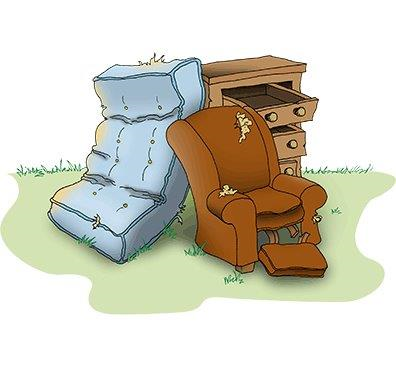 